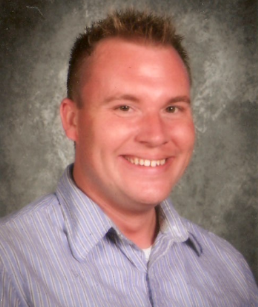 Hi!  My name is Mr. Trammelle and I am going to be your third grade teacher!  This is my twelfth year teaching in the county but my third year teaching third grade at Pangborn Elementary School.  I love the exploring, learning, and fun we get to have.	I have a Master’s Degree in Reading from Frostburg State University and I love to teach reading!  I could teach it all day!  I enjoy how stories let you become someone else for a moment.  I can’t wait to help you become an even better reader.  I hope to introduce you to many new ways of learning Reading, Writing, Math, Science, and Social Studies using technology; another passion of mine.  	I grew up in the area Cascade, MD and graduated from Smithsburg High school.   I love to visit my parents often and I have a younger brother Joshua who lives in Chambersburg, PA.	This summer I started the process of building a townhouse.  I can’t wait for it to be finished and I get to move in and make it my own.  	I’m looking forward to spending this year growing and learning with you!www.mrtrammelle.weebly.comEmail – trammjer@wcps.k12.md.usFood:  PizzaMovie:  Pitch PerfectBook:  Harry Potter Series	Color:  GreenSeason:  SpringSports Teams:  Football – Steelers                            Baseball - OriolesFast Food:  McDonaldsRestaurant:  ChipotleAnimal:  GorillaHobby:  Acting/Singing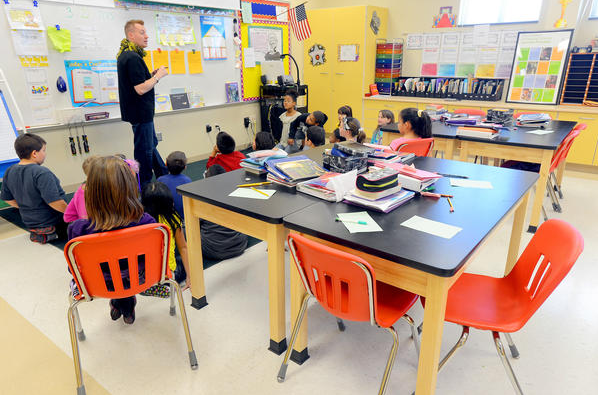 